БАТЛАВ.					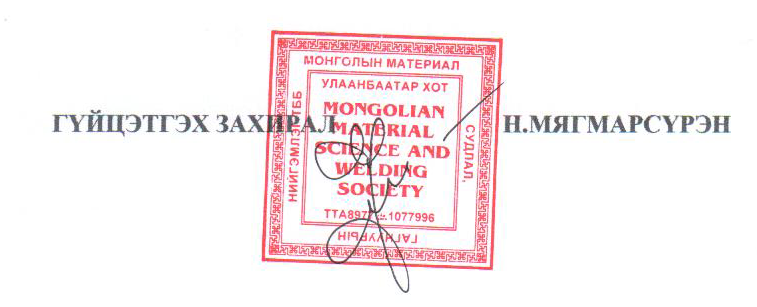 МОНГОЛЫН МАТЕРИАЛ СУДЛАЛ                           ГАГНУУРЫН НИЙГЭМЛЭГИЙН                                 ГАГНУУРЧДЫН УЛСЫН АВАРГА ШАЛГАРУУЛАХ ТЭМЦЭЭН ЗОХИОН БАЙГУУЛАХ ЖУРАМ - 2019 ОН2019.10.25									   Улаанбаатар хот	 Эрчим хүч, уул уурхай, барилга, нисэх, төмөр зам, нефть, нийтийн аж ахуй, төмөрлөгийн үйлдвэрлэлийн салбарт гагнуурын ажил үйлчилгээ эрэлт хэрэгцээ ихтэй үед гагнуурчдын ур чадварыг сорих, чадварлаг гагнуурчдыг төрүүлэхээр Монголын материал судлал гагнуурын нийгэмлэгээс Гагнуурчдын улсын аварга шалгаруулах тэмцээнийг  2 жил тутамд зохион байгуулж ирсэн. 	2019 онд "Гагнуурчдын улсын аварга шалгаруулах тэмцээн"-ийг Монголын материал судлал гагнуурын нийгэмлэг 5 дахь удаагаа зохион байгуулах юм.  Нэг: Тэмцээний зорилго	Монгол улсын гагнуурчдын мэргэжлийн ур чадварыг дээшлүүлэх, урамшуулах, дэмжих, тэдний ур чадварын түвшинг олон улсын жишигт хүргэх, хөгжлийн чиг хандлага, мэргэжлийн чадвар чадамжийг тодорхойлоход оршино. Хоёр: Зорилт1. Гагнуурын ажил үйлчилгээний чанарын стандартыг хэрэгжүүлж, хэвшүүлэх2. Мэргэжлийн гагнуурчид харилцан туршлага солилцох3. 2020 онд гадаадад зохион байгуулагдах гагнуурчдын олон улсын тэмцээнд     оролцох шилдэг залуу гагнуурчдыг шалгаруулахГурав: Зохион байгуулалтын талаар 1. Тэмцээн 2019 оны 12 дугаар сарын 02-ноос 12 дугаар сарын 06-ний өдрүүдэд Улаанбаатар хотод Хасумегаватт ХХК-ний Герман Монголын мэргэжлийн сургалт үйлдвэрлэлийн төв дээр явагдана. 2. Тэмцээнд оролцохыг хүссэн аж ахуйн нэгж, байгууллага, гагнуурчдыг 2019 оны 11 дүгээр сарын 15-ний өдрөөс 28-ны хооронд ГММСҮТөвийн байранд бүртгэнэ.3. Гагнуурчид  мэргэжлийн үнэмлэх, 3*4 хэмжээтэй цээж зураг 1% -тай ирж бүртгүүлнэ. Хөдөө орон нутгийн гагнуурчид цахим хэлбэрээр бүртгүүлж болно.      welding@mmsws.mn  Утас 96961096 gnevsee@yahoo.comЦахилгаан нуман гагнуур,  хагас автомат гагнуур, аргон гагнуур, хийн гагнуур, бүтээгдэхүүн угсралт төрлүүдэд бүртгэлийн хураамж 150000 төгрөг. Энэ нь зөвхөн нэг төрөлд хамрагдана. 5. Тэмцээнд оролцогчид тухайн төрөлд оролцох хураамжаа төлсөн тохиолдолд эрхийн мандат олгоно.6. Тэмцээний үеийн хөдөлмөр хамгаалал, аюулгүй ажиллагааг зохион байгуулагч тал хариуцна. 7. Зохион байгуулагч тал тэмцээн зохион байгуулах байр, тэмцээнд хэрэглэгдэх материал, тоног төхөөрөмж, багаж хэрэгслийг бэлтгэнэ.    Тэмцээнд оролцогчдын өөрсдөө нэмэлтээр авчрах шаардлагатай багаж хэрэгслийг журмын 6.5 –д заасан байна.8. Тэмцээнийг шүүх хараат бус, эрх бүхий шүүгчдийн бүрэлдэхүүнийг зохион байгуулагч тал сонгон шалгаруулж үнэн бодит, шударга шүүлтийн зарчмыг баримтлана. Шүүгчдийн тоо 9-с доошгүй байна.9. Тэмцээний аль нэг төрөлд бүртгүүлсэн гагнуурчны тоо 10-аас доош байвал тухайн төрлийн тэмцээнийг явуулахгүй. 10. Техникийн зөвлөгөөнийг тэмцээн эхлэхээс 2 хоногийн өмнө буюу 11 сарын 29-ны 10 цагт  Герман Монголын мэргэжлийн сургалт үйлдвэрлэлийн төв дээр зохион байгуулна. Тэмцээнд оролцож буй аж ахуйн нэгж, байгууллага, гагнуурчдын төлөөлөл Техникийн зөвлөгөөнд заавал оролцох шаардлагатай.11.Тэмцээнд оролцож буй аж ахуйн нэгж, байгууллага, гагнуурчид нь өөрийн ур чадварыг харуулсан шилдэг бүтээлүүдээр үзэсгэлэнд оролцох, гагнуурын багаж хэрэгслийн худалдаа зохион байгуулж болно. Дөрөв. Тэмцээний төрөл, хэрэглэх тоног төхөөрөмжТөрлүүдБүрхүүлт электродтой гар нуман гагнуур (111/SMAW) буюу цахилгаан гар нуман гагнуур2. Идэвхтэй хийн хамгаалалттай нуман гагнуур (135/GMAW) буюу хагас автомат гагнуур3. Идэвхгүй хийн хамгаалалттай, вольфрамон электродтой нуман гагнуур         (141/GTAW) буюу аргон гагнуур 4.  Хүчилтөрөгчит хийн гагнуур (311/OFW) буюу хийн гагнуурДөрвөн төрлийн гагнуур ашигласан бүтээгдэхүүн хийц угсралт (111/SMAW, 135/GMAW, 141/GTAW, 136/FCAW )Тоног төхөөрөмжүүдГагнуурын аппаратЦахилгаан гар нуман гагнуурын (111/SMAW) аппарат болон аргон гагнуурын аппарат Марк : ARC  400 Хагас автомат гагнуурын (135/GMAW) аппарат Марк:MIG/MMA-315Y Аргон гагнуур (141/GTAW) Марк: TIG 300 Хийн гагнуурын хошуу (311/OFW)Гагнуурын материалЭлектрод  Марк: Хоолой болон хавтан- AWS E7018, Техникийн үзүүлэлт: Φ2.5 мм, Φ3.2 мм, Φ4.0 мм Аргон гагнуурт хэрэглэх гагнуурын утас Марк:  ER70S-6, Техникийн үзүүлэлт: Φ2.0 мм, Φ2.5 мм,  хайлдаггүй электрод: Φ2.0 мм Хамгаалалтын хийтэй нуман гагнуурт хэрэглэх гагнуурын утас Марк: 70S-6, Техникийн үзүүлэлт: Φ1.2 мм Ацетилин хүчилтөрөгчийн гагнуурт хэрэглэх гагнуурын утас  Марк: ER70S-6,  Техникийн үзүүлэлт: Φ2.0 ммЖич: Журмын бусад дэлгэрэнгүй мэдээллийг ММСГН-ээс авч болно. Мөн ММСГН-ийн вебсайт /www.mmsws.mn/-аас танилцаж болно.  Тав: Тэмцээний шалгуур1. Тэмцээн гагнах ур чадвараар явагдана. 2. Тэмцээнийг ISO, MNS, DIN, EN стандартын дагуу явуулна. 3. Оролцогчид  DIN EN ISO6947 болон MNS EN 287-1:2001  стандартад нийцсэн    байрлалаар  гагнаж оролцоно. Хавтан болон шугам хоолойн гагнах байрлалыг     Тэмцээний техникийн зөвлөгөөн дээр нийтэд зарлана.4. Тэмцээнд гагнах сорьцыг MNS EN 287-1-2001 үндэсний стандартын шаардлагын     дагуу ирмэгийн боловсруулалт хийж урьдчилан бэлтгэсэн байна. Зургаа: Тэмцээний шаардлага1.Тэмцээнд оролцогч нь өөрийн байгууллагын лого, нэр бүхий хамгаалалтын хувцас өмсч, хувийн багаж хэрэгслэлээ бэлтгэсэн байх бөгөөд гагнуурын ажлыг гагнуур хийх үеийн дүрэм журамд нийцүүлж гүйцэтгэнэ.2.Тэмцээн тусгай дохиогоор эхэлнэ. Оролцогч 10 минут ба түүнээс дээш хугацаагаар хоцорсон тохиолдолд тэмцээнээс хасна.3. Тэмцээн явагдах хугацаа         3.1. Цахилгаан гар нуман гагнуурт - 180 минут 3.2. Хагас автомат гагнуурт - 160 минут   3.3. Аргон гагнуурт -  160 минут  3.4. Хийн гагнуурт – 140 минут 3.5  Хийц угсралт- 210 минутЖич: Оноо тэнцсэн тохиолдолд хугацааг харгалзана. 4.Тэмцээний үед цахилгаан багаж хэрэгсэл хэрэглэхийг зөвшөөрнө. 5.Оролцогч нарт өнгөлгөөний цахилгаан машин /grinder, straight grinder and die grinder/, соронз, гагнуурын баг, алх, хасуур, хуурай, ган утсан сойз, зүлгүүр, гар чийдэн, өнгөлөгч, амтай түлхүүр зэрэг багаж хэрэгслийг өөртөө авч орохыг зөвшөөрнө.6. Гадны хүмүүс тэмцээнийг тодорхой зайнаас ажиглаж сонирхохыг зөвшөөрнө. Долоо: Тэмцээн явуулах журам1.Тэмцээнд оролцогчид тэмцээний журам, техникийн баримт бичиг, стандартыг мөрдөж ажиллахын зэрэгцээ шүүгчийн шаардлагыг биелүүлж ажиллана. 2.Тэмцээнд оролцогч торгоосон байдлаас байрлал өөрчлөх, торгоолт таслах мөн шүүгчийн тавьсан шаардлагыг биелүүлээгүй тохиолдолд тухайн гагнуурын сорьцыг хүчингүйд тооцно.3.Тэмцээн эхлэхээс 15 минутын өмнө тэмцээнд оролцогчдод тусгайлан бэлтгэсэн сорьц болон материалыг дэлгэн тавьсан байна. 4. Оролцогч байрлалдаа тохирох шалгалтын сорьц болон материалыг авна.5. Оролцогч шалгалтын сорьцыг угсарч бэлтгэхийн өмнө тухайн сорьц шаардлагад нийцэж буй эсэхийг шалгасан байх ёстой. 6.Шалгалтын сорьцод ямар нэг өөрчлөлт орсон байж болохгүй бөгөөд зайлшгүй өөрчлөлт орсон тохиолдолд тэмцээний шалгалтын комисс тухайн сорьц дээр  ажиллаж болох эсэх талаар шийдвэр гаргана. 7.Тэмцээнд оролцогч нар нь шалгалтын сорьцыг тухайн  байрлалд заасан хугацаанд угсарч бэлтгэнэ. 8.Шалгалтын сорьцыг угсарч бэлтгэх үед түүнд ямар нэг гэмтэл учруулсан тохиолдолд түүнийг сольж өгөхгүй, харин оролцогч өөрөө засаж болно. 9.Шүүгч нар оролцогчдын сорьц угсарч бэлтгэх ажилд хяналт тавьж бүртгэл, тэмдэглэл хөтөлж, угсарч бэлтгээгүй хүнд түүнийг засаж хийхийг шаардах эрхтэй. Сорьц нь шаардлага хангахгүй  бол тэмцээнд ашиглаж болохгүй. а.Торгоолтыг тухайн төрөлд заасан гагнуурын аргаар хийж гүйцэтгэнэ. б.Шалгалтын сорьц нь ирмэгийн дотор нүүрэн талаар бэхлэгдэх бөгөөд торгоолт  нь сорьцны дотор хоёр талд нь байна. Харин торгоолтын урт  15 мм –ээс ихгүй байна. 10. Оролцогч нар гагнуурын гүйдэл, дөлийг зөвхөн тусгайлан өгсөн сорьцны хавтан дээр шалгана. Харин бэхэлсэн сорьцон дээр шалгахыг хориглоно. Ширээн дээр торгоолт,  гагнуур хийхийг хатуу хориглоно. 11.Гагнуурыг шалгалтын сорьцын нэг талд нь хийнэ. 12.Шалгалтын сорьцын доод байрлалд хийх гагнуурын чиглэл нь нэг тал руугаа байх хэрэгтэй бөгөөд түүнээс биш дундаас нь хоёр зах руугаа, эсвэл хоёр захаасаа дунд тал руугаа чиглэсэн байж болохгүй.13.Гагнуурын дараагийн үеийн чиглэл нь ул гагнуурын чиглэлтэй адил байх /хийн гагнуураас бусад тохиолдолд/ ёстой. Дээрхи шаардлагыг зөрчвөл тухайн сорьцонд 0 оноо өгнө. 14.Тэмцээнд оролцогч журамд заасанаас өөр төрөл, маркийн электрод сольж хэрэглэхийг хориглоно. Зөрчсөн тохиолдолд тухайн гагнуурын сорьцыг хүчингүйд тооцно.15. Аргон гагнуур хийхэд зөвхөн гагнаж буй талаас нэмэлт утсыг өгнө. Бусад тохиолдолд гагнуурын холболтыг хүчингүйд тооцож  тухайн сорьцонд 0 оноо өгнө.  16. Хавтан гагнах үед сорьцын гол хэсэгт заавал зогсолт хийж, шалгалтын шүүгчдэд мэдэгдэж, дахин үргэлжлүүлж гагнана. Хэрэв шалгуулж тэмдэглэл хийлгээгүй үргэлжлүүлж гагнасан тохиолдолд тухайн сорьцонд 0 оноо өгнө. 17.Шалгалтын сорьцын бусад байрлалд хийгдэх гагнуур болон үе хоорондын цэвэрлэгээ нь бэхэлсэн сорьцон дээр хийгдэнэ. Түүний байрлал, чиглэлийг өөрчлөх ёсгүй. Оролцогч нарт шалгалтын сорьцыг авах /гадаргуугийн сүүлчийн цэвэрлэгээ хийхээс бусад үед/ болон  сорьцон дээр ямар нэгэн тэмдэглэгээ хийхийг хориглоно. Зөрчсөн  оролцогчдын тухайн сорьцонд 0 үнэлгээ өгнө. 18. Гагнуурын тэмцээний үеэр шалгалтын сорьцыг шинээр солихгүй.  Оролцогчид шалгалтын сорьцыг өөрөө засч янзалж болно. Оролцогчдод шалгалтын сорьцын нүүрэн талын буюу эсрэг талын гадаргууг халааж хайлуулах, засварлахыг зөвшөөрөхгүй.  Дээр дурьдсан журмыг зөрчсөн үед оролцогч нарын тухайн сорьцонд 0 үнэлгээ өгнө. 19.Оролцогчид цахилгаан тасалдсан буюу бусад эрсдэлтэй тохиолдолд эсэргүүцлээ илэрхийлэх эрхтэй. 20.Тэмцээн явуулах хугацаанд амрах, хооллох, бие засах газарт орох зэрэг хугацаа багтсан болно. Оролцогчид тэмцээний үеэр гар утсаа унтраана. 21.Тэмцээн дууссаны дараа оролцогчид шалгалтын сорьцын гадаргууг гагнуурын шаарга, үсчилт, бохирдлоос цэвэрлэх ёстой. Харин гагнаасны үндсэн хэлбэр, үзэмжинд гэмтэл гаргаж болохгүй.  22.Цэвэрлэгээ хийгдээгүй шалгалтын сорьцны хувьд шалгагч нар цэвэрлэх ажлыг дахин гүйцэтгэхийг шаардах эрхтэй. Энэ хугацаа нь тэмцээний нийт хугацаанд багтсан байна.Найм:Тэмцээний даалгаварА. Бүрхүүлт электродтой гар нуман гагнуур  (111/SMAW), Идэвхтэй хийн хамгаалалттай нуман гагнуур (135/GMAW) 1/ Тулгасан холболт                 Материал: Ган3            111/SMAW: Гагнуурын материал: AWS ER7018            Диаметр:  Φ2.5 мм,  Φ3.2 мм, Φ4.0 мм(сонголтоор)            135/GMAW: Гагнуурын материал:ER70S-6             Диаметр:Φ1.2 мм               Сорьцын зузаан t: 10mm		                         	                                         Ирмэгийн өнцөг  α:                                                                 Сорьцын өргөн B: 125мм				                                                                Сорьцын урт L: 300мм2/  Булангийн холболт          Материал: Ган3        111/SMAW: Гагнуурын материал: AWS ER7018        Диаметр:Φ2.5 мм,  Φ3.2 мм, Φ4.0 мм(сонголтоор)        135/GMAW: Гагнуурын материал:ER70S-6         Диаметр:Φ1.2мм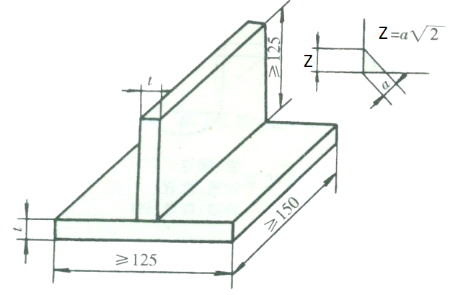 	t：10 мм	B：125 мм	L：150 мм3/Тулгасан холболт                 Материал: Ган 20111/SMAW: Гагнуурын материал: AWS ER7018Диаметр: Φ2.5 мм,Φ3.2 мм,Φ4.0 мм (сонголтоор)135/GMAW:Гагнуурын материал: AWS ER70S-6 Диаметр: Φ1.2 ммt： 10 ммL： 125 ммD： 133 ммИрмэгийн өнцөг    α: Байрлал:                В. Идэвхгүй хийн хамгаалалттай, вольфрамон электродтой нуман гагнуур 141/GTAW  болон хийн гагнуур 311/OFW .1/  Тулгасан холболт                     Материал: Ган3141/GTAW:  Гагнуурын материал: ER70S-6Диаметр: Φ2 ммВольфрам электрод, Диаметр:Φ2 мм311/OFW:  Гагнуурын материал: ER70S-6Диаметр: Φ2 ммСорьцын зузаан t: 5 ммИрмэгийн өнцөг  α: Сорьцын өргөн  B: 125 ммСорьцын урт  L: 300 мм2/  Булангийн холболт                 Материал: Ган3141/GTAW:  Гагнуурын материал: ER70S-6Диаметр: Φ2 ммВольфрам электрод, Диаметр:Φ2 мм311/OFW:  Гагнуурын материал: ER70S-6Диаметр:  Φ2 мм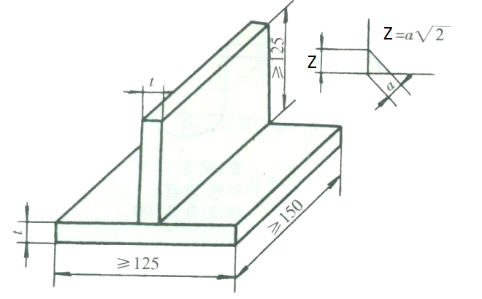 Сорьцын зузаан  t： 5 ммСорьцын өргөн  B： 125 ммСорьцын урт      L： 150 мм3/Тулгасан холболт             Материал: Ган 20141/GTAW:  Гагнуурын материал: ER70S-6Диаметр:  Φ2 ммВольфрам электрод, Диаметр:Φ2 мм311/OFW:  Гагнуурын материал: ER70S-6Диаметр:  Φ2 ммt： 4 ммL： 125 ммD： 60 ммирмэгийн өнцөг   α: Гагнуурын материал 1/ Электрод    Марк: Хоолой болон хавтан - AWS E7018, Диаметр:  Φ2.5 мм, Φ3.2 мм, Φ4.0 мм2/ Аргон гагнуурт хэрэглэх утас, хий    Марк:  ER70S-6, Диаметр:  Φ2.0 мм, Φ2.5 мм,  Хайлдаггүй электрод: Φ2.0 мм, Аргон хий      баллонтой3/ Хамгаалалтын хийтэй нуман гагнуурт хэрэглэх утас, хий    Марк: 70S-6, Диаметр:  Φ1.2 мм, Нүүрсхүчлийн хий баллонтой 4/ Хийн гагнуурт хэрэглэх утас    Марк: 70S-3 Диаметр:  Φ1.2 ммГагнуурын даалгаврын орон зайн байрлал , зурагI.Хавтан гагнах орон зайн байрлал (ISO6947)  1. Тулгасан холболтХөндлөн байрлал РС/2G*/                                            Өгсөөж гагнах босоо РF /3G uphill*/байрлал    Таазны байрлал  РЕ/4G*/2.Булангийн холболт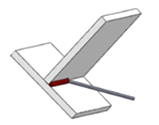 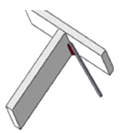 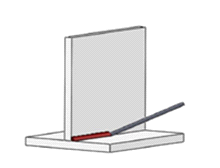        Хөндлөн байрлал   PC                 Босоо хөндлөн                   Таазны байрлал  РE                 байрлал РB  /2F*/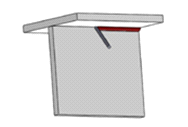 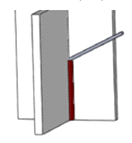 Өгсөөж гагнах босоо байрлал  РF/3F uphill*/                                          Хөндлөн таазны байрлал PD /4F*/ II. Хоолой гагнах орон зайн байрлал(ISO 6947)1.Тулгасан холболт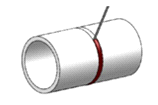 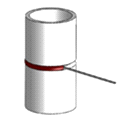 Хоолой:  хөдөлгөөнгүй гагнах 			Хоолой: хөдөлгөөнгүй гагнах                         Тэнхлэг: босоо 					Тэнхлэг: хэвтээ                                                 Гагнаас: хөндлөн  РС /2G*/			Гагнаас: өгсөөж  РH /5G uphill */Хоолой: хөдөлгөөнгүй гагнах  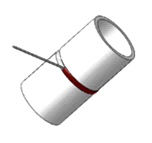 Тэнхлэг: 450            Гагнаас: өгсөөж H-L045 /6G uphill*/Тэмцээний даалгавар  C.  Хийц угсралт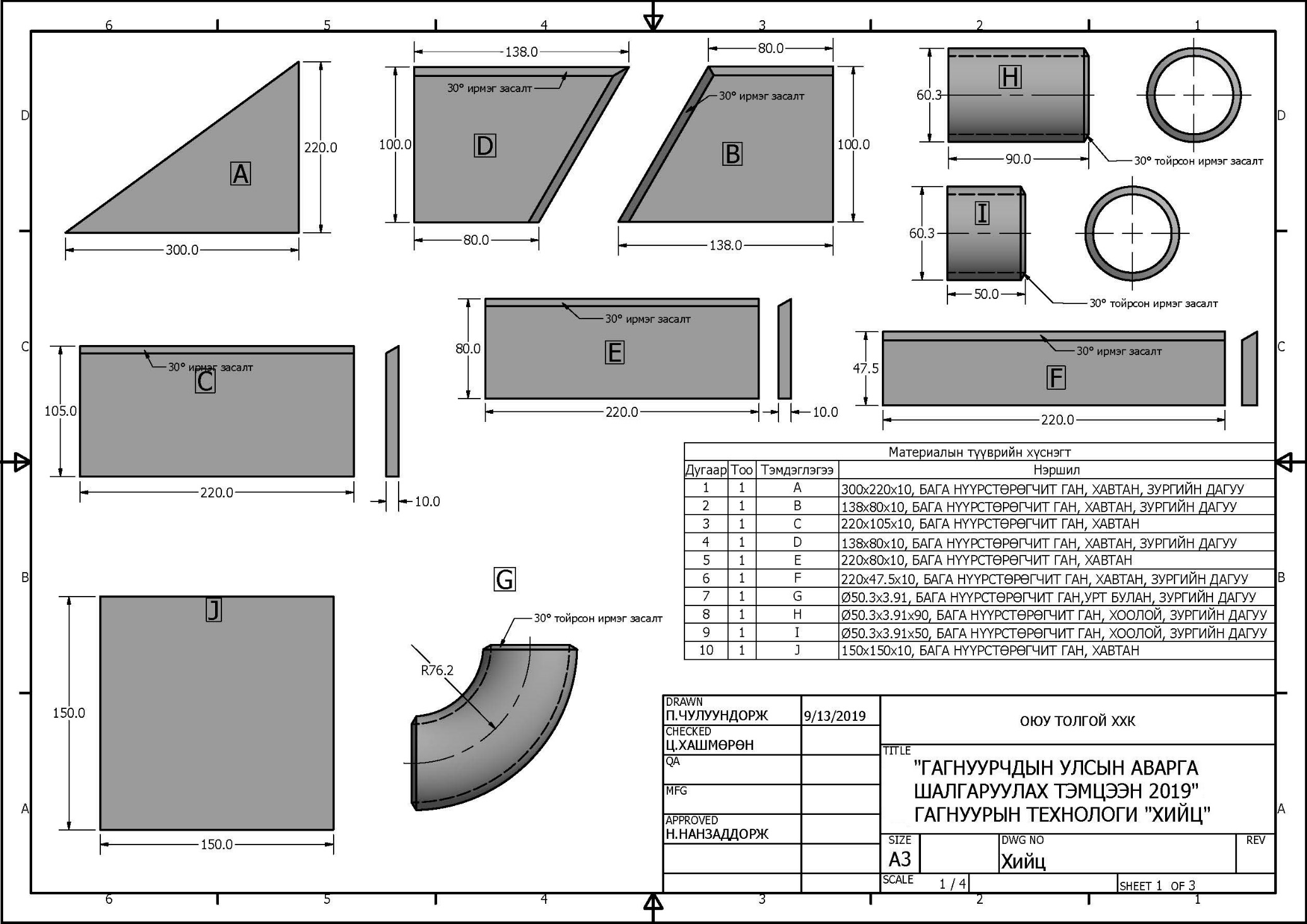 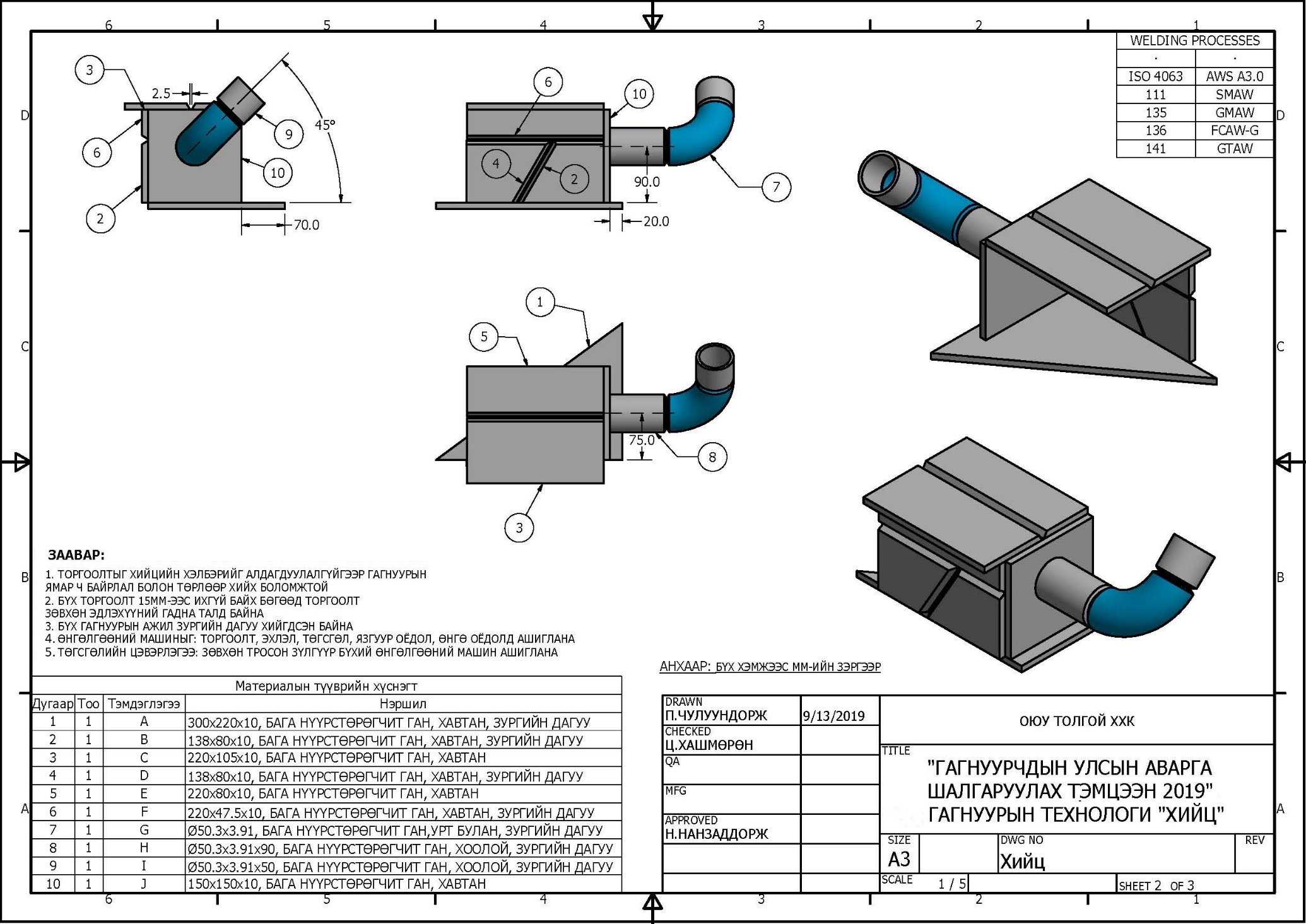 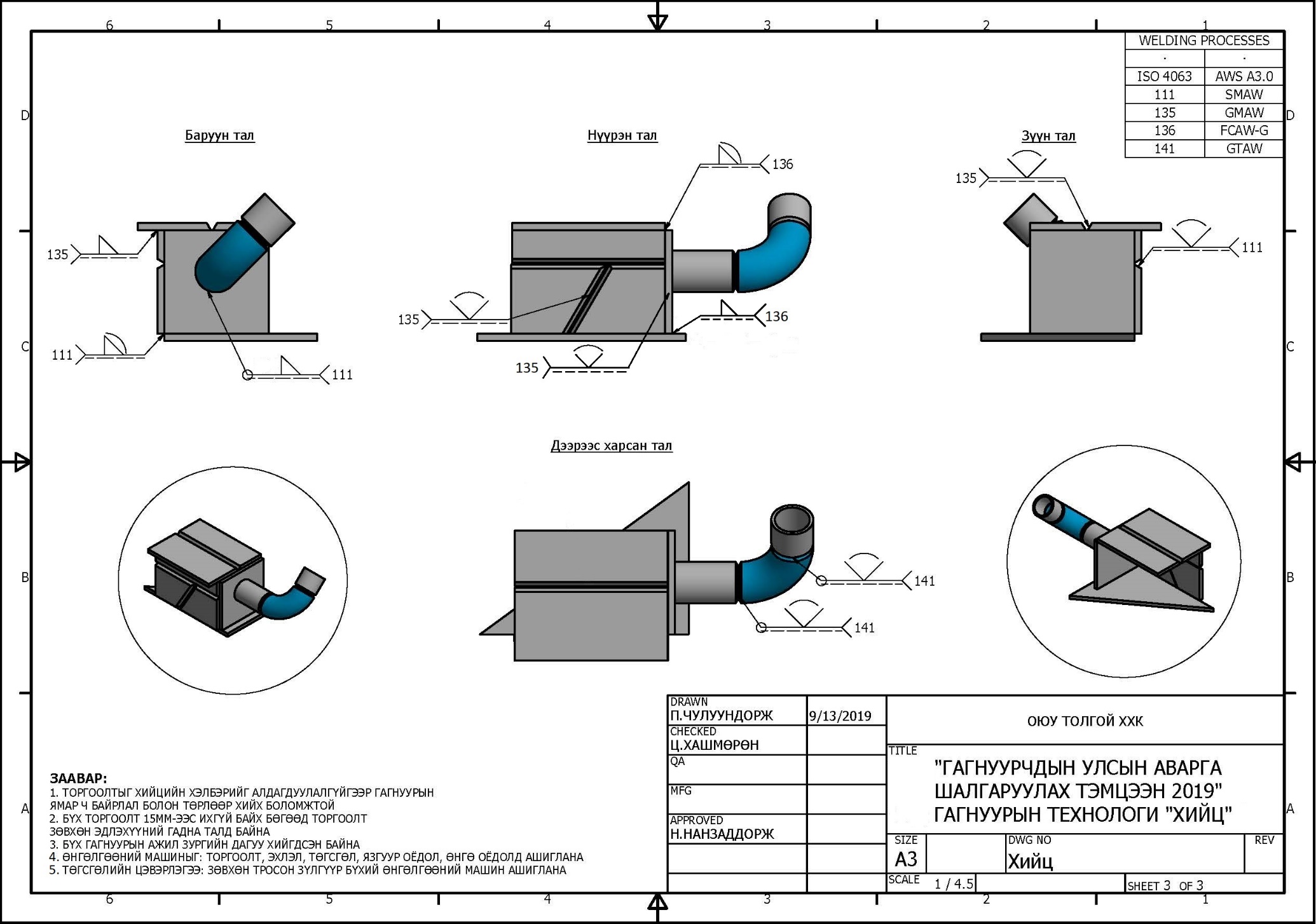 Ес:Тэмцээний даалгаврын үнэлгээ1. Тэмцээнд оролцогчдын гагнасан сорьцонд шүүгчид MNS ЕN 287-1-2001 стандартын дагуу гадна үзлэг хийж үнэлгээ өгөх бөгөөд ISO 5817 стандартын дагуу үл эвдэх сорилын шалгалтаар шалгаж дүгнэнэ. 2. Тэмцээний шүүгчдийн бүрэлдэхүүн нь сорьцод үнэлгээ өгөх, шалгах ажлыг тэмцээн явуулах журмаар тогтоосон олон улсын стандарт баримтлан гагнаасны гадна байдлын үнэлгээний норм болон үл эвдэх шалгалтын үнэлгээний нормыг баримталж оноогоор дүгнэнэ. Даалгаврын үнэлгээний хүснэгтүүдийг дараахь хавсралтуудаас харна уу. Хавсралт 2.1.1 -2.1.3, Хавсралт 2.2.1-2.2.3, Хавсралт 2.3.1-2.3.3, Хавсралт 2.4.1-2.4.3, Хавсралт 3.1-3.53. Тэмцээнд оролцсон гагнуурчдын авсан онооны байдлаар цуваагаар байр эзлүүлнэ.4. Шаардлага хангах сорьц гарахгүй бол байр эзлүүлэхгүй байж болно.5. Гадна үзлэгийн шалгалтанд тэнцэхгүй сорьцыг дотоод үзлэгийн шалгалтанд оруулахгүй.6. Гагнаасны эхлэл төгсгөлийг үндсэн гагнаастай адилаар гадаад болон дотоод үзлэгийн үнэлгээг хийнэ.7. Гагнуурын оёдлын үнэлгээнд нөлөөлөхүйц механик аргаар засварласан тохиолдолд тухайн сорьцыг үнэлэхгүй. Жишээ нь: гагнуурын оёдлын өргөн, өндөр, унжилтыг засах, гагнуурын тэнэмэл нумын үсчилт, наалдац зэрэг гэмтлийг нуухаар оролдсон засвар гэх мэт.Арав: Шагнаж урамшуулахГагнуурын төрөл тус бүрээр хамгийн өндөр оноо авсан гагнуурчдыг дараах байдлаар байр эзлүүлж, урамшуулна.         Үүнд:Нэг дүгээр байр: Төрөл тус бүрт 1 хүн            Өргөмжлөл, 900000 төгрөгХоёр дугаар байр: Төрөл тус бүрт 1 хүн         Өргөмжлөл,  500000 төгрөгГурав дугаар байр: Төрөл тус бүрт 1 хүн        Өргөмжлөл, 300000 төгрөгТөрөл тус бүр дээр хамгийн өндөр оноо авсан 35 хүртлэх насны гагнуурчныг олон улсын тэмцээнд оролцох эрхийн бичгээр шагнана.МОНГОЛЫН МАТЕРИАЛ СУДЛАЛГАГНУУРЫН НИЙГЭМЛЭГХавсралт 2.1.1 Цахилгаан гар нуман гагнуурын үнэлгээ, төрөл 111Гадна үзлэг (Хавтанг хавтантай болон хоолойг хоолойтой тулгасан холболт)Хавсралт 2.1.2 Цахилгаан гар нуман гагнуурын үнэлгээ, төрөл 111Гадна үзлэг（Хавтанг хавтантай холбосон булангийн холболт）Хавсралт 2.1.3 Цахилгаан гар нуман гагнуурын үнэлгээ, төрөл 111Дотоод үзлэг (Хавтанг хавтантай болон хоолойг хоолойтой тулгасан холболт)Шалгалтын материалд ан цав, дутуу нэвчилт, дутуу гагналт, гадаргууд 2 мм-с их 1 нүх сүв зэрэг байвал дотоод үзлэг хийхгүйҮнэлгээний талбай 10мм×10мм;Тусдаа нүхний Ф≤0.5mm тооцохгүй байж болно, Ф 0.5-1mm байвал 1, Ф 1-2mm байвал 2, Ф 2-3mm байвал 3 нүх гэх мэт тооцно;Үргэлжилсэн нүх, сүв урт: өргөн ≥3:1Хавсралт 2.2.1 Хийн хамгаалалттай нуман гагнуурын үнэлгээ, төрөл 135Гадна үзлэг (Хавтанг хавтантай болон хоолойг хоолойтой тулгасан холболт)Хавсралт 2.2.2 Хийн хамгаалалттай нуман гагнуурын үнэлгээ, төрөл 135Гадна үзлэг（Хавтанг хавтантай холбосон булангийн холболт）Хавсралт 2.2.3 Хийн хамгаалалттай нуман гагнуурын үнэлгээ, төрөл 135Дотоод үзлэг (Хавтанг хавтантай болон хоолойг хоолойтой тулгасан холболт)Шалгалтын материалд ан цав, дутуу нэвчилт, дутуу гагналт, гадаргууд 2 мм-с их 1 нүх сүв зэрэг байвал дотоод үзлэг хийхгүйҮнэлгээний талбай 10мм×10мм;Тусдаа нүхний Ф≤0.5mm тооцохгүй байж болно, Ф 0.5-1mm байвал 1, Ф 1-2mm байвал 2, Ф 2-3mm байвал 3 нүх гэх мэт тооцно;Үргэлжилсэн нүх, сүв урт: өргөн ≥3:1Хавсралт 2.3.1 Вольфрам инерт хийн гагнуурын үнэлгээ, төрөл 141Гадна үзлэг (Хавтанг хавтантай болон хоолойг хоолойтой тулгасан холболт)Хавсралт 2.3.2 Вольфрам инерт хийн гагнуурын үнэлгээ, төрөл 141Гадна үзлэг（Хавтанг хавтантай холбосон булангийн холболт）Хавсралт 2.3.3 Вольфрам инерт хийн гагнуурын үнэлгээ, төрөл 141Дотоод үзлэг (Хавтанг хавтантай болон хоолойг хоолойтой тулгасан холболт)Шалгалтын материалд ан цав, дутуу нэвчилт, дутуу гагналт, гадаргууд 2 мм-с их 1 нүх сүв зэрэг байвал дотоод үзлэг хийхгүйҮнэлгээний талбай 10мм×10мм;Тусдаа нүхний Ф≤0.5mm тооцохгүй байж болно, Ф 0.5-1mm байвал 1, Ф 1-2mm байвал 2, Ф 2-3mm байвал 3 нүх гэх мэт тооцно;Үргэлжилсэн нүх, сүв урт: өргөн ≥3:1Хавсралт 2.4.1 Хүчилтөрөгч, Ацетилен хийн гагнуурын үнэлгээ, төрөл 311Гадна үзлэг (Хавтанг хавтантай болон хоолойг хоолойтой тулгасан холболт)Хавсралт 2.4.2 Хүчилтөрөгч, Ацетилен хийн гагнуурын үнэлгээ, төрөл 311Гадна үзлэг（Хавтанг хавтантай холбосон булангийн холболт）Хавсралт 2.4.3 Хүчилтөрөгч, Ацетилен хийн гагнуурын үнэлгээний процесс - 311Дотоод үзлэг (Хавтанг хавтантай болон хоолойг хоолойтой тулгасан холболт)Шалгалтын материалд ан цав, дутуу нэвчилт, дутуу гагналт, гадаргууд 2 мм-с их 1 нүх сүв зэрэг байвал дотоод үзлэг хийхгүйҮнэлгээний талбай 10мм×10мм;Тусдаа нүхний Ф≤0.5mm тооцохгүй байж болно, Ф 0.5-1mm байвал 1, Ф 1-2mm байвал 2, Ф 2-3mm байвал 3 нүх гэх мэт тооцно;Үргэлжилсэн нүх, сүв урт: өргөн ≥3:1Хавсралт 3.1 Хийцийн гагнуурын үнэлгээ, төрөл 111+135+136Гадна үзлэг Хавсралт 3.2 Хийцийн гагнуурын үнэлгээ, төрөл 111 Гадна үзлэг（Хавтанд хоолой тулгаж гагнасан булангийн холболт）Хавсралт 3.3 Хийцийн гагнуурын үнэлгээ, төрөл 135+136Гадна үзлэг（Хавтан болон хоолойн булангийн холболт）Хавсралт 3.4 Хийцийн гагнуурын үнэлгээ, төрөл 141Гадна үзлэг Хавсралт 3.5 Хийцийн гагнуурын үнэлгээ, төрөл 111+135+136 Дотоод үзлэгШалгалтын материалд ан цав, дутуу нэвчилт, дутуу гагналт, гадаргууд 2 мм-с их 1 нүх сүв зэрэг байвал дотоод үзлэг хийхгүйҮнэлгээний талбай 10мм×10мм;Тусдаа нүхний Ф≤0.5mm тооцохгүй байж болно, Ф 0.5-1mm байвал 1, Ф 1-2mm байвал 2, Ф 2-3mm байвал 3 нүх гэх мэт тооцно;Үргэлжилсэн нүх, сүв урт: өргөн ≥3:1МОНГОЛЫН МАТЕРИАЛ СУДЛАЛ, ГАГНУУРЫН НИЙГЭМЛЭГ2019 онСогогийн нэр төрөлҮнэлгээний ангилал - ВҮнэлгээний ангилал - СҮнэлгээний ангилал - DХүлээн зөвшөөрөгдөхХүлээн зөвшөөрөгдөхгүйХэмжилт ОнооҮнэлгээний оноо1097502 мм-с бага 1 нүх, сүв байвал -5 оноо өгнө.Дутуу гагналт, гадаргууд 2 мм-с их 1 нүх сүв эсвэл ан цав үүссэн тохиолдолд 0 оноо өгнө Гагнуурын оёдлын өндөр0.0 ≤ h ≤ 2.2 мм2.3 ≤ h ≤ 2.8 мм2.9 ≤ h ≤ 4.0 мм4.1 ≤ h ≤ 5.0 ммh ＞ 5.0 мм；h＜-0.1Гагнуурын оёдлын өндрийн зөрүүh ≤ 1 мм1.1≤ h ≤ 2мм2.1 ≤ h ≤3 мм3.1 ≤ h ≤4 ммh＞4ммГагнуурын оёдлын өргөний зөрүүb ≤ 1 мм1.1≤ b ≤ 2мм2.1 ≤ b ≤3 мм3.1 ≤ b ≤4 ммb＞4ммХэрчлээсХэрчлээсгүйХэрчлээсийн гүн ≤0.5мм, хэрчлээсийн урт ≤10ммХэрчлээсийн гүн ≤0.5мм, хэрчлээсийн урт ≤20ммХэрчлээсийн гүн ≤0.5мм, хэрчлээсийн урт ≤30ммХэрчлээсийн гүн ≤0.5mm, хэрчлээсийн урт ≤30мм-ээс дээшИрмэгийн зөрүү≤0.5мм0.6-1мм＞1ммХүнхийлтБайхгүй0.1≤h≤0.5＞0.5ммӨнцгийн гажилт0-1 мм1.1-2мм2.1-3мм3.1-4мм＞4ммЯзгуур оёдлын өндөр0.0 ≤ h ≤ 1 мм1.1≤ h ≤ 2 мм2.1≤ h ≤3 ммh ≥ 3.0 мм；h＜-0.1Механик гэмтэл болон тэнэмэл нумБайхгүйНэгХоёрГуравГурваас илүүГагнуурын ерөнхий үзэмжЗөв хэлбэр болон үзэмжтэй харагдах нэгэн жигд төгс оёдол, тохиромжтой өндөр болон өргөнтэйЗөв хэлбэртэй, нэгэн жигд үргэлжилсэн гагнаасХарагдах байдал дунд зэргийн, үргэлжилсэн гагнаасБага зэрэг муруй гагнаастай, оёдлын өндөр болон өргөн зөрүүтэй гагнагдсанИх муруйлттай гагналт, оёдлын өндөр болон өргөний зөрүү ихтэйНийт оноо * 0.5Нийт оноо * 0.5Нийт оноо * 0.5Нийт оноо * 0.5Нийт оноо * 0.5Нийт оноо * 0.5Нийт оноо * 0.5Согогийн нэр төрөлҮнэлгээний ангилал - ВҮнэлгээний ангилал - СҮнэлгээний ангилал - DХүлээн зөвшөөрөгдөхХүлээн зөвшөөрөгдөхгүйХэмжилт ОнооҮнэлгээний оноо1097502 мм-с бага 1 нүх, сүв байвал -5 оноо өгнө.Дутуу гагналт, гадаргууд 2 мм-с их 1 нүх сүв эсвэл ан цав үүссэн тохиолдолд 0 оноо өгнө Оёдлын зузаан: a, FWa = 5.0 - 5.9 ммa=6.0-6.9ммa = 7.0 - 7.5 ммa = 7.6 – 8.5 ммa=5мм-ээс багаэсвэл 8.5мм-ээс дээшБулангийн оёдлын тэгш хэмийн гажилт≤ 2 мм≤ 2.5 мм≤ 3 мм≤ 3.5 ммh＞3.5 ммХэрчлээсХэрчлээсгүйХэрчлээсийн гүн ≤0.5мм, хэрчлээсийн урт ≤10ммХэрчлээсийн гүн ≤0.5мм, хэрчлээсийн урт ≤20ммХэрчлээсийн гүн ≤0.5мм, хэрчлээсийн урт ≤30ммХэрчлээсийн гүн ＞0.5мм, хэрчлээсийн урт ＞30ммӨнцгийн гажилт 0-1мм1.1-2мм2.1-3мм3.1-4мм＞4ммГагнуурын ерөнхий үзэмж (оёдлын явалтын жигд байдал)Зөв хэлбэр болон үзэмжтэй харагдах нэгэн жигд төгс оёдол, тохиромжтой өндөр болон өргөнтэйЗөв хэлбэртэй, нэгэн жигд үргэлжилсэн гагнаасХарагдах байдал дунд зэргийн, үргэлжилсэн гагнаасБага зэрэг муруй гагнаастай, оёдлын өндөр болон өргөн зөрүүтэй гагнагдсанИх муруй гагналттай, оёдлын өндөр болон өргөний зөрүү ихтэйНийт оноо: 50Нийт оноо: 50Нийт оноо: 50Нийт оноо: 50Нийт оноо: 50Нийт оноо: 50Нийт оноо: 50Согогийн нэр төрөлҮнэлгээний ангилал - ВҮнэлгээний ангилал - DХүлээн зөвшөөрөгдөхгүйХэмжилтОнооҮнэлгээний оноо1050Ан цав, дутуу нэвчилт, дутуу гагналт, нүх, хольцБайхгүйБайхгүйЭдгээрээс байвал 0 оноо өгөгдөнөНүх, сүвТусдаа нүхнүүд ≤ 2 ширхэгТусдаа нүхнүүд ≤ 4 ширхэгБагц нүх (≥4 ширхэг) эсвэл тусдаа нүх ≥1/2σ (зузаан)Хийн хөндий, өтний хөндий мэт сүв, урт: өргөн ≥3:1БайхгүйL≤4ммL＞4ммАгшилтаас үүсэх хөндийтусдаа цэг шиг≤ 1 ширхэгтусдаа цэг шиг≤ 2 ширхэг нэвчсэн эсвэл тусдаа＞2 ширхэг ШааргаАгшилтаас үүсэх хөндийтусдаа цэг шиг≤ 1 ширхэгтусдаа цэг шиг≤ 2 ширхэг Нийт оноо: 50Нийт оноо: 50Нийт оноо: 50Нийт оноо: 50Нийт оноо: 50Согогийн нэр төрөлҮнэлгээний ангилал - ВҮнэлгээний ангилал - СҮнэлгээний ангилал - DХүлээн зөвшөөрөгдөхХүлээн зөвшөөрөгдөхгүйХэмжилт ОнооҮнэлгээний оноо1097502 мм-с бага 1 нүх, сүв байвал -5 оноо өгнө.Дутуу гагналт, гадаргууд 2 мм-с их 1 нүх сүв эсвэл ан цав үүссэн тохиолдолд 0 оноо өгнө Гагнуурын оёдлын өндөр0.0 ≤ h ≤ 2.2 мм2.3 ≤ h ≤ 2.8 мм2.9 ≤ h ≤ 4.0 мм4.1 ≤ h ≤ 5.0 ммh ＞ 5.0 мм；h＜-0.1Гагнуурын оёдлын өндрийн зөрүүh ≤ 1 мм1.1≤ h ≤ 2мм2.1 ≤ h ≤3 мм3.1 ≤ h ≤4 ммh＞4ммГагнуурын оёдлын өргөний зөрүүb ≤ 1 мм1.1≤ b ≤ 2мм2.1 ≤ b ≤3 мм3.1 ≤ b ≤4 ммb＞4ммХэрчлээсХэрчлээсгүйХэрчлээсийн гүн ≤0.5мм, хэрчлээсийн урт ≤10ммХэрчлээсийн гүн ≤0.5мм, хэрчлээсийн урт ≤20ммХэрчлээсийн гүн ≤0.5мм, хэрчлээсийн урт ≤30ммХэрчлээсийн гүн ≤0.5mm, хэрчлээсийн урт ≤30мм-ээс дээшИрмэгийн зөрүү≤0.5мм0.6-1мм＞1ммЯзгуур оёдлын хүнхийлтБайхгүй0.1≤h≤0.5＞0.5ммӨнцгийн гажилт0-1 мм1.1-2мм2.1-3мм3.1-4мм＞4ммЯзгуур оёдлын өндөр0.0 ≤ h ≤ 1 мм1.1≤ h ≤ 2 мм2.1≤ h ≤3 ммh ≥ 3.0 мм；h＜-0.1Механик гэмтэл болон тэнэмэл нумБайхгүйНэгХоёрГуравГурваас илүүГагнуурын ерөнхий үзэмж (оёдлын явалтын жигд байдал)Зөв хэлбэр болон үзэмжтэй харагдах, нэгэн жигд төгс оёдол, тохиромжтой өндөр болон өргөнтэйЗөв хэлбэртэй, нэгэн жигд үргэлжилсэн гагнаасХарагдах байдал дунд зэргийн, үргэлжилсэн гагнаасБага зэрэг муруй гагнаастай, оёдлын өндөр болон өргөн зөрүүтэй гагнагдсанИх муруйлттай гагналт, оёдлын өндөр болон өргөний зөрүү ихтэйНийт оноо * 0.5Нийт оноо * 0.5Нийт оноо * 0.5Нийт оноо * 0.5Нийт оноо * 0.5Нийт оноо * 0.5Нийт оноо * 0.5Согогийн нэр төрөлҮнэлгээний ангилал - ВҮнэлгээний ангилал - СҮнэлгээний ангилал - DХүлээн зөвшөөрөгдөхХүлээн зөвшөөрөгдөхгүйХэмжилт ОнооҮнэлгээний оноо1097502 мм-с бага 1 нүх, сүв байвал -5 оноо өгнө.Дутуу гагналт, гадаргууд 2 мм-с их 1 нүх сүв эсвэл ан цав үүссэн тохиолдолд 0 оноо өгнө Оёдлын зузаан: a, FWa = 5.0 - 5.9 ммa=6.0-6.9ммa = 7.0 - 7.5 ммa = 7.6 – 8.5 ммa=5мм-ээс багаэсвэл 8.5мм-ээс дээшБулангийн оёдлын тэгш хэмийн гажилт≤ 2 мм≤ 2.5 мм≤ 3 мм≤ 3.5 ммh＞3.5 ммХэрчлээсХэрчлээсгүйХэрчлээсийн гүн ≤0.5мм, Хэрчлээсийн урт ≤10ммХэрчлээсийн гүн ≤0.5мм, Хэрчлээсийн урт ≤20ммХэрчлээсийн гүн ≤0.5мм, Хэрчлээсийн урт ≤30ммХэрчлээсийн гүн ＞0.5мм, Хэрчлээсийн урт ＞30ммӨнцгийн гажилт0-1мм1.1-2мм2.1-3мм3.1-4мм＞4ммГагнуурын ерөнхий үзэмж (оёдлын явалтын жигд байдал)Зөв хэлбэр болон үзэмжтэй харагдах, нэгэн жигд төгс оёдол, тохиромжтой өндөр болон өргөнтэйЗөв хэлбэртэй, нэгэн жигд үргэлжилсэн гагнаасХарагдах байдал дунд зэргийн, үргэлжилсэн гагнаасБага зэрэг муруй гагнаастай, оёдлын өндөр болон өргөн зөрүүтэй гагнагдсанИх муруй гагналттай, оёдлын өндөр болон өргөний зөрүү ихтэйНийт оноо: 50Нийт оноо: 50Нийт оноо: 50Нийт оноо: 50Нийт оноо: 50Нийт оноо: 50Нийт оноо: 50Согогийн нэр төрөл Үнэлгээний ангилал - ВҮнэлгээний ангилал - DХүлээн зөвшөөрөгдөхгүйХэмжилтОнооҮнэлгээний оноо1050Ан цав, дутуу нэвчилт, дутуу гагналт, нүх, хольцБайхгүйБайхгүйЭдгээрээс байвал 0 оноо өгөгдөнөНүх, сүвТусдаа нүхнүүд ≤ 2 ширхэгТусдаа нүхнүүд ≤ 4 ширхэгБагц нүх (≥4 ширхэг) эсвэл тусдаа нүх ≥1/2σ (зузаан)Хийн хөндий, өтний хөндий мэт сүв, урт: өргөн ≥3:1БайхгүйL≤4ммL＞4ммАгшилтаас үүсэх хөндийтусдаа цэг шиг≤ 1 ширхэгтусдаа цэг шиг≤ 2 ширхэг нэвчсэн эсвэл тусдаа＞2 ширхэг Шааргатусдаа цэг шиг≤2 ширхэгтусдаа цэг шиг≤4 ширхэг эсвэл зураас шиг≤4ммэсвэл зураас шиг＞4 ширхэг эсвэл зураас шиг˃4mmНийт оноо: 50Нийт оноо: 50Нийт оноо: 50Нийт оноо: 50Нийт оноо: 50Согогийн нэр төрөлҮнэлгээний ангилал - ВҮнэлгээний ангилал - СҮнэлгээний ангилал - DХүлээн зөвшөөрөгдөхХүлээн зөвшөөрөгдөхгүйХэмжилт ОнооҮнэлгээний оноо109750Дутуу гагналт, гадаргууд шаарга үлдсэн, гадаргууд нүх эсвэл ан цав үүссэн тохиолдолд 0 оноо өгнө.Гагнуурын оёдлын өндөр0.0 ≤ h ≤ 1.7 мм1.8 ≤ h ≤ 2.1 мм2.2 ≤ h ≤ 2.8 мм2.8 ≤ h ≤ 4.0 ммh ＞ 4.0 мм；h＜-0.1Гагнуурын оёдлын өндрийн зөрүүh ≤ 1 мм1.0≤ h ≤ 1.5мм1.6 ≤ h ≤2 мм2.1 ≤ h ≤2.5 ммh＞2.5ммГагнуурын оёдлын өргөн8≤ b≤ 10мм10.1≤ b≤ 11мм11.1≤ b≤ 12мм12.1≤ b≤ 13мм＞13мм ; ＜8ммГагнуурын оёдлын өргөний зөрүүb ≤ 1 мм1.1≤ b ≤ 1.5 мм1.6 ≤ b ≤2 мм2.1 ≤ b ≤2.5 ммb＞2.5ммХэрчлээсХэрчлээсгүйХэрчлээсийн гүн ≤0.5мм, Хэрчлээсийн урт ≤10ммХэрчлээсийн гүн ≤0.5мм, Хэрчлээсийн урт ≤20ммХэрчлээсийн гүн ≤0.5мм, Хэрчлээсийн урт ≤30ммХэрчлээсийн гүн ≤0.5mm, Хэрчлээсийн урт ≤30мм-ээс дээшИрмэгийн зөрүү≤0.5мм0.6-1мм＞1ммхүнхийлтБайхгүй0.1≤h≤0.5＞0.5ммӨнцгийн гажилт0-1 мм1.1-2мм2.1-3мм3.1-4мм＞4ммЯзгуур оёдлын өндөр0.0 ≤ h ≤ 1 мм1.1≤ h ≤ 1.5 мм1.6≤ h ≤2 мм2.1 ≤ h ≤2.5 ммh ≥ 2.5 мм；h＜-0.1Механик гэмтэл болон тэнэмэл нумБайхгүйНэгХоёрГуравГурваас илүүГагнуурын ерөнхий үзэмж (оёдлын явалтын жигд байдал)Зөв хэлбэр болон үзэмжтэй харагдах, нэгэн жигд төгс оёдол, тохиромжтой өндөр болон өргөнтэйЗөв хэлбэртэй, нэгэн жигд үргэлжилсэн гагнаасХарагдах байдал дунд зэргийн, үргэлжилсэн гагнаасБага зэрэг муруй гагнаастай, оёдлын өндөр болон өргөн зөрүүтэй гагнагдсанИх муруйлттай гагналт, оёдлын өндөр болон өргөний зөрүү ихтэйНийт оноо * 0.5Нийт оноо * 0.5Нийт оноо * 0.5Нийт оноо * 0.5Нийт оноо * 0.5Нийт оноо * 0.5Нийт оноо * 0.5Согогийн нэр төрөлҮнэлгээний ангилал - ВҮнэлгээний ангилал - СҮнэлгээний ангилал - DХүлээн зөвшөөрөгдөхХүлээн зөвшөөрөгдөхгүйХэмжилт ОнооҮнэлгээний оноо109750Дутуу гагналт, гадаргууд шаарга үлдсэн, гадаргууд нүх эсвэл ан цав үүссэн тохиолдолд 0 оноо өгнө.Оёдлын зузаан: a, FWa = 3.0 - 3.9 ммa=4.0-4.5ммa = 4.6 - 5.0 ммa = 5.1 – 6.0 ммa=3мм-ээс багаэсвэл 6мм-ээс дээшБулангийн оёдлын тэгш хэмийн гажилт≤ 1 мм≤ 2 мм≤ 2.5 мм≤ 3 ммh＞3 ммХэрчлээсХэрчлээсгүйХэрчлээсийн гүн ≤0.5мм, Хэрчлээсийн урт ≤10ммХэрчлээсийн гүн ≤0.5мм, Хэрчлээсийн урт ≤20ммХэрчлээсийн гүн ≤0.5мм, Хэрчлээсийн урт ≤30ммХэрчлээсийн гүн ＞0.5мм, Хэрчлээсийн урт ＞30ммӨнцгийн гажилт0-2мм2.1-3мм3.1-4мм4.1-5мм＞5ммГагнуурын ерөнхий үзэмж (оёдлын явалтын жигд байдал)Зөв хэлбэр болон үзэмжтэй харагдах, нэгэн жигд төгс оёдол, тохиромжтой өндөр болон өргөнтэйЗөв хэлбэртэй, нэгэн жигд үргэлжилсэн гагнаасХарагдах байдал дунд зэргийн, үргэлжилсэн гагнаасБага зэрэг муруй гагнаастай, оёдлын өндөр болон өргөн зөрүүтэй гагнагдсанИх муруй гагналттай, оёдлын өндөр болон өргөний зөрүү ихтэйНийт оноо: 50Нийт оноо: 50Нийт оноо: 50Нийт оноо: 50Нийт оноо: 50Нийт оноо: 50Нийт оноо: 50Согогийн нэр төрөлҮнэлгээний ангилал - ВҮнэлгээний ангилал - DХүлээн зөвшөөрөгдөхгүйХэмжилтОнооҮнэлгээний оноо1050Ан цав, дутуу нэвчилт, дутуу гагналт, нүх, хольцБайхгүйБайхгүйЭдгээрээс байвал 0 оноо өгөгдөнөНүх, сүвТусдаа нүхнүүд ≤ 2 ширхэгТусдаа нүхнүүд ≤ 4 ширхэгОлон нүх (≥4 ширхэг) эсвэл тусдаа нүх ≥1/2σ (зузаан)Хийн хөндий, өтний хөндий мэт сүв, урт: өргөн ≥3:1БайхгүйL≤4ммL＞4ммАгшилтаас үүсэх хөндийтусдаа цэг шиг≤ 1 ширхэгтусдаа цэг шиг≤ 2 ширхэг нэвчсэн эсвэл тусдаа＞2 ширхэг Шааргатусдаа цэг шиг≤2 ширхэгтусдаа цэг шиг≤4 ширхэг эсвэл зураас шиг≤4ммэсвэл зураас шиг＞4 ширхэг эсвэл зураас шиг˃4mmНийт оноо: 50Нийт оноо: 50Нийт оноо: 50Нийт оноо: 50Нийт оноо: 50Согогийн нэр төрөлҮнэлгээний ангилал - ВҮнэлгээний ангилал - СҮнэлгээний ангилал - DХүлээн зөвшөөрөгдөхХүлээн зөвшөөрөгдөхгүйХэмжилт ОнооҮнэлгээний оноо1097502 мм-с бага 1 нүх, сүв байвал -5 оноо өгнө.Дутуу гагналт, гадаргууд 2 мм-с их 1 нүх сүв эсвэл ан цав үүссэн тохиолдолд 0 оноо өгнө Гагнуурын оёдлын өндөр0.0 ≤ h ≤ 2.0 мм2.1 ≤ h ≤ 2.5 мм2.6 ≤ h ≤ 3.0 мм3.1 ≤ h ≤ 3.5 ммh ＞ 3.5 мм；h＜-0.1Гагнуурын оёдлын өндрийн зөрүүh ≤ 1 мм1.0≤ h ≤ 1.5мм1.6 ≤ h ≤2 мм2.1 ≤ h ≤3 ммh＞3ммГагнуурын оёдлын өргөний зөрүүh ≤ 1 мм1.1≤ h ≤ 1.5 мм1.6 ≤ h ≤2 мм2.1 ≤ h ≤2.5 ммh＞2.5ммХэрчлээсХэрчлээсгүйХэрчлээсийн гүн ≤0.5мм, Хэрчлээсийн урт ≤10ммХэрчлээсийн гүн ≤0.5мм, Хэрчлээсийн урт ≤20ммХэрчлээсийн гүн ≤0.5мм, Хэрчлээсийн урт ≤30ммХэрчлээсийн гүн ≤0.5mm, Хэрчлээсийн урт ≤30мм-ээс дээшЯзгуур оёдлын өндөр0.0 ≤ h ≤ 1 мм1.1≤ h ≤ 1.5 мм1.6≤ h ≤2 мм2.1 ≤ h ≤2.5 ммh ≥ 2.5 мм；h＜-0.1Гагнуурын ерөнхий үзэмж (оёдлын явалтын жигд байдал)Зөв хэлбэр болон үзэмжтэй харагдах, нэгэн жигд төгс оёдол, тохиромжтой өндөр болон өргөнтэйЗөв хэлбэртэй, нэгэн жигд үргэлжилсэн гагнаасХарагдах байдал дунд зэргийн, үргэлжилсэн гагнаасБага зэрэг муруй гагнаастай, оёдлын өндөр болон өргөн зөрүүтэй гагнагдсанИх муруйлттай гагналт, оёдлын өндөр болон өргөний зөрүү ихтэйНийт оноо: 60Нийт оноо: 60Нийт оноо: 60Нийт оноо: 60Нийт оноо: 60Нийт оноо: 60Нийт оноо: 60Согогийн нэр төрөлҮнэлгээний ангилал - ВҮнэлгээний ангилал - СҮнэлгээний ангилал - DХүлээн зөвшөөрөгдөхХүлээн зөвшөөрөгдөхгүйХэмжилт ОнооҮнэлгээний оноо1097502 мм-с бага 1 нүх, сүв байвал -5 оноо өгнө.Дутуу гагналт, гадаргууд 2 мм-с их 1 нүх сүв эсвэл ан цав үүссэн тохиолдолд 0 оноо өгнө Оёдлын зузаан: a, FWa = 5.0 - 5.9 ммa=6.0-6.9ммa = 7.0 - 7.9 ммa = 8.0 – 8.9 ммa=5мм-ээс багаэсвэл 9мм-ээс дээшБулангийн оёдлын тэгш хэмийн гажилт≤ 2 мм≤ 2.5 мм≤ 3 мм≤ 3.5 ммh＞3.5 ммХэрчлээсХэрчлээсгүйХэрчлээсийн гүн ≤0.5мм, Хэрчлээсийн урт ≤10ммХэрчлээсийн гүн ≤0.5мм, Хэрчлээсийн урт ≤20ммХэрчлээсийн гүн ≤0.5мм, Хэрчлээсийн урт ≤30ммХэрчлээсийн гүн ＞0.5мм, Хэрчлээсийн урт ＞30ммӨнцгийн гажилт0-2мм2.1-3мм3.1-4мм4.1-5мм＞5ммГагнуурын ерөнхий үзэмж (оёдлын явалтын жигд байдал)Зөв хэлбэр болон үзэмжтэй харагдах, нэгэн жигд төгс оёдол, тохиромжтой өндөр болон өргөнтэйЗөв хэлбэртэй, нэгэн жигд үргэлжилсэн гагнаасХарагдах байдал дунд зэргийн, үргэлжилсэн гагнаасБага зэрэг муруй гагнаастай, оёдлын өндөр болон өргөн зөрүүтэй гагнагдсанИх муруй гагналттай, оёдлын өндөр болон өргөний зөрүү ихтэйНийт оноо: 50Нийт оноо: 50Нийт оноо: 50Нийт оноо: 50Нийт оноо: 50Нийт оноо: 50Нийт оноо: 50Согогийн нэр төрөлҮнэлгээний ангилал - ВҮнэлгээний ангилал - DХүлээн зөвшөөрөгдөхгүйХэмжилтОнооҮнэлгээний оноо1050Ан цав, дутуу нэвчилт, дутуу гагналт, нүх, хольцБайхгүйБайхгүйЭдгээрээс байвал 0 оноо өгөгдөнөНүх, сүвТусдаа нүхнүүд ≤ 2 ширхэгТусдаа нүхнүүд ≤ 4 ширхэгБагц нүх (≥4 ширхэг) эсвэл тусдаа нүх ≥1/2σ (зузаан)Хийн хөндий, өтний хөндий мэт сүв, урт: өргөн ≥3:1БайхгүйL≤4ммL＞4ммАгшилтаас үүсэх хөндийтусдаа цэг шиг≤ 1 ширхэгтусдаа цэг шиг≤ 2 ширхэг нэвчсэн эсвэл тусдаа＞2 ширхэг ШааргаАгшилтаас үүсэх хөндийтусдаа цэг шиг≤ 1 ширхэгтусдаа цэг шиг≤ 2 ширхэг Нийт оноо: 50Нийт оноо: 50Нийт оноо: 50Нийт оноо: 50Нийт оноо: 50Согогийн нэр төрөлҮнэлгээний ангилал - ВҮнэлгээний ангилал - СҮнэлгээний ангилал - DХүлээн зөвшөөрөгдөхХүлээн зөвшөөрөгдөхгүйХэмжилт ОнооҮнэлгээний оноо1097502 мм-с бага 1 нүх, сүв байвал -5 оноо өгнө.Дутуу гагналт, гадаргууд 2 мм-с их 1 нүх сүв эсвэл ан цав үүссэн тохиолдолд 0 оноо өгнө Гагнуурын оёдлын өндөр0.0 ≤ h ≤ 2.2 мм2.3 ≤ h ≤ 2.8 мм2.9 ≤ h ≤ 4.0 мм4.1 ≤ h ≤ 5.0 ммh ＞ 5.0 мм；h＜-0.1Гагнуурын оёдлын өндрийн зөрүүh ≤ 1 мм1.1≤ h ≤ 2мм2.1 ≤ h ≤3 мм3.1 ≤ h ≤4 ммh＞4ммГагнуурын оёдлын өргөний зөрүүb ≤ 1 мм1.1≤ b ≤ 2мм2.1 ≤ b ≤3 мм3.1 ≤ b ≤4 ммb＞4ммХэрчлээсХэрчлээсгүйХэрчлээсийн гүн ≤0.5мм, Хэрчлээсийн урт ≤10ммХэрчлээсийн гүн ≤0.5мм, Хэрчлээсийн урт ≤20ммХэрчлээсийн гүн ≤0.5мм, Хэрчлээсийн урт ≤30ммХэрчлээсийн гүн ≤0.5mm, Хэрчлээсийн урт ≤30мм-ээс дээшИрмэгийн зөрүү≤0.5мм≤1мм≤1.5мм≤2мм＞2ммХүнхийлтБайхгүй0.1≤h≤0.5＞0.5ммГагнуурын ерөнхий үзэмж (оёдлын явалтын жигд байдал)Зөв хэлбэр болон үзэмжтэй харагдах, нэгэн жигд төгс оёдол, тохиромжтой өндөр болон өргөнтэйЗөв хэлбэртэй, нэгэн жигд үргэлжилсэн гагнаасХарагдах байдал дунд зэргийн, үргэлжилсэн гагнаасБага зэрэг муруй гагнаастай, оёдлын өндөр болон өргөн зөрүүтэй гагнагдсанИх муруйлттай гагналт, оёдлын өндөр болон өргөний зөрүү ихтэйЯзгуур оёдлын өндөр0.0 ≤ h ≤ 1 мм1.1≤ h ≤ 2 мм2.1≤ h ≤3 мм3.1 ≤ h ≤ 4.0 ммh ≥ 4.0 мм；        h＜-0.1Язгуур оёдлын хэрчлээсХэрчлээсгүйХэрчлээсийн гүн ≤0.5мм, Хэрчлээсийн урт ≤10ммХэрчлээсийн гүн ≤0.5мм, Хэрчлээсийн урт ≤20ммХэрчлээсийн гүн ≤0.5мм, Хэрчлээсийн урт ≤30ммХэрчлээсийн гүн ≤0.5mm, Хэрчлээсийн урт ≤30мм-ээс ихЯзгуур оёдлын ерөнхий үзэмж (оёдлын явалтын жигд байдал)Зөв хэлбэр болон үзэмжтэй харагдах, нэгэн жигд төгс оёдол, тохиромжтой өндөр болон өргөнтэйЗөв хэлбэртэй, нэгэн жигд үргэлжилсэн гагнаасХарагдах байдал дунд зэргийн, үргэлжилсэн гагнаасБага зэрэг муруй гагнаастай, оёдлын өндөр болон өргөн зөрүүтэй гагнагдсанИх муруйлттай гагналт, оёдлын өндөр болон өргөний зөрүү ихтэйНийт оноо * 0.5:50 онооНийт оноо * 0.5:50 онооНийт оноо * 0.5:50 онооНийт оноо * 0.5:50 онооНийт оноо * 0.5:50 онооНийт оноо * 0.5:50 онооНийт оноо * 0.5:50 онооСогогийн нэр төрөлҮнэлгээний ангилал - ВҮнэлгээний ангилал - СҮнэлгээний ангилал - DХүлээн зөвшөөрөгдөхХүлээн зөвшөөрөгдөхгүйХэмжилт ОнооҮнэлгээний оноо1097502 мм-с бага 1 нүх, сүв байвал -5 оноо өгнө.Дутуу гагналт, гадаргууд 2 мм-с их 1 нүх сүв эсвэл ан цав үүссэн тохиолдолд 0 оноо өгнө Хоолойн булангийн оёдлын хэмжээ: z, FWz = 4.0 - 4.9 ммz = 5.0-5.9ммz = 6.0 - 6.5 ммz = 6.6 – 7.5 ммz = 4мм-ээс багаэсвэл 7.5мм-ээс дээшХоолойн булангийн оёдлын хэмжээн зөрүү≤ 2 мм≤ 2.5 мм≤ 3 мм≤ 3.5 ммh＞3.5 ммХэрчлээсХэрчлээсгүйХэрчлээсийн гүн ≤0.5мм, Хэрчлээсийн урт ≤10ммХэрчлээсийн гүн ≤0.5мм, Хэрчлээсийн урт ≤20ммХэрчлээсийн гүн ≤0.5мм, Хэрчлээсийн урт ≤30ммХэрчлээсийн гүн ＞0.5мм, Хэрчлээсийн урт ＞30ммМеханик гэмтэл болон тэнэмэл нумБайхгүйНэгХоёрГуравГурваас илүүГагнуурын ерөнхий үзэмж (оёдлын явалтын жигд байдал)Зөв хэлбэр болон үзэмжтэй харагдах, нэгэн жигд төгс оёдол, тохиромжтой өндөр болон өргөнтэйЗөв хэлбэртэй, нэгэн жигд үргэлжилсэн гагнаасХарагдах байдал дунд зэргийн, үргэлжилсэн гагнаасБага зэрэг муруй гагнаастай, оёдлын өндөр болон өргөн зөрүүтэй гагнагдсанИх муруй гагналттай, оёдлын өндөр болон өргөний зөрүү ихтэйНийт оноо: 50Нийт оноо: 50Нийт оноо: 50Нийт оноо: 50Нийт оноо: 50Нийт оноо: 50Нийт оноо: 50Согогийн нэр төрөл Үнэлгээний ангилал - ВҮнэлгээний ангилал - СҮнэлгээний ангилал - DХүлээн зөвшөөрөгдөхХүлээн зөвшөөрөгдөхгүйХэмжилт ОнооҮнэлгээний оноо1097502 мм-с бага 1 нүх, сүв байвал -5 оноо өгнө.Дутуу гагналт, гадаргууд 2 мм-с их 1 нүх сүв эсвэл ан цав үүссэн тохиолдолд 0 оноо өгнө Булангийн оёдлын зузаан  : а, FWа = 7.0 - 7.9 мма  =8.0-8.9мма  = 9.0 - 9.9 мма = 9.9 – 10.5 мма = 7 мм-ээс багаэсвэл 10.5мм-ээс дээшБулангийн оёдлын тэгш хэмийн гажилт≤ 2 мм≤ 2.5 мм≤ 3 мм≤ 3.5 ммh＞3.5 ммХэрчлээсХэрчлээсгүйХэрчлээсийн гүн ≤0.5мм, Хэрчлээсийн урт ≤10ммХэрчлээсийн гүн ≤0.5мм, Хэрчлээсийн урт ≤20ммХэрчлээсийн гүн ≤0.5мм, Хэрчлээсийн урт ≤30ммХэрчлээсийн гүн ＞0.5мм, Хэрчлээсийн урт ＞30ммӨнцөг оёдлын өндрийн зөрүү0-1мм1.1-2мм2.1-3мм3.1-4мм＞4ммГагнуурын ерөнхий үзэмж (оёдлын явалтын жигд байдал)Зөв хэлбэр болон үзэмжтэй харагдах, нэгэн жигд төгс оёдол, тохиромжтой өндөр болон өргөнтэйЗөв хэлбэртэй, нэгэн жигд үргэлжилсэн гагнаасХарагдах байдал дунд зэргийн, үргэлжилсэн гагнаасБага зэрэг муруй гагнаастай, оёдлын өндөр болон өргөн зөрүүтэй гагнагдсанИх муруй гагналттай, оёдлын өндөр болон өргөний зөрүү ихтэйНийт оноо: 50Нийт оноо: 50Нийт оноо: 50Нийт оноо: 50Нийт оноо: 50Нийт оноо: 50Нийт оноо: 50Согогийн нэр төрөл Үнэлгээний ангилал - ВҮнэлгээний ангилал - СҮнэлгээний ангилал - DХүлээн зөвшөөрөгдөхХүлээн зөвшөөрөгдөхгүйХэмжилт ОнооҮнэлгээний оноо109750Дутуу гагналт, гадаргууд шаарга үлдсэн, гадаргууд нүх эсвэл ан цав үүссэн тохиолдолд 0 оноо өгнө.Гагнуурын оёдлын өндөр0.0 ≤ h ≤ 1.0 мм1.1 ≤ h ≤ 2.0 мм2.1 ≤ h ≤ 3.0 мм3.1 ≤ h ≤ 4.0 ммh ＞ 4.0 мм；h＜-0.1Гагнуурын оёдлын өндрийн зөрүүh ≤ 0.5 мм0.6 ≤ h ≤ 1 мм1.1 ≤ h ≤ 1.5 мм1.6 ≤ h ≤ 2.0 ммh ＞ 2 ммГагнуурын оёдлын өргөний зөрүүb ≤ 0.5 мм0.6 ≤ b ≤ 1 мм1.1 ≤ b ≤ 1.5 мм1.6 ≤ b ≤ 2.0 ммb ＞ 2 ммХэрчлээсХэрчлээсгүйХэрчлээсийн гүн ≤0.5мм, Хэрчлээсийн урт ≤10ммХэрчлээсийн гүн ≤0.5мм, Хэрчлээсийн урт ≤20ммХэрчлээсийн гүн ≤0.5мм, Хэрчлээсийн урт ≤30ммХэрчлээсийн гүн ≤0.5mm, Хэрчлээсийн урт ≤30мм-ээс дээшГагнуурын ерөнхий үзэмж (оёдлын явалтын жигд байдал)Зөв хэлбэр болон үзэмжтэй харагдах, нэгэн жигд төгс оёдол, тохиромжтой өндөр болон өргөнтэйЗөв хэлбэртэй, нэгэн жигд үргэлжилсэн гагнаасХарагдах байдал дунд зэргийн, үргэлжилсэн гагнаасБага зэрэг муруй гагнаастай, оёдлын өндөр болон өргөн зөрүүтэй гагнагдсанИх муруйлттай гагналт, оёдлын өндөр болон өргөний зөрүү ихтэйНийт оноо : 50 Нийт оноо : 50 Нийт оноо : 50 Нийт оноо : 50 Нийт оноо : 50 Нийт оноо : 50 Нийт оноо : 50 Нийт оноо : 50 Согогийн нэр төрөл Үнэлгээний ангилал - ВҮнэлгээний ангилал - DХүлээн зөвшөөрөгдөхгүйХэмжилтОнооҮнэлгээний оноо1050Ан цав, дутуу нэвчилт, дутуу гагналт, нүх, хольцБайхгүйБайхгүйЭдгээрээс байвал 0 оноо өгөгдөнөНүх, сүвТусдаа нүхнүүд ≤ 2 ширхэгТусдаа нүхнүүд ≤ 4 ширхэгБагц нүх (≥4 ширхэг) эсвэл тусдаа нүх ≥1/2σ (зузаан)Хийн хөндий, өтний хөндий мэт сүв, урт: өргөн ≥3:1БайхгүйL≤4ммL＞4ммАгшилтаас үүсэх хөндийтусдаа цэг шиг≤ 1 ширхэгтусдаа цэг шиг≤ 2 ширхэг нэвчсэн эсвэл тусдаа＞2 ширхэг Шааргатусдаа цэг шиг≤2 ширхэгтусдаа цэг шиг≤4 ширхэг эсвэл зураас шиг≤4ммэсвэл зураас шиг＞4 ширхэг эсвэл зураас шиг˃4mmНийт оноо: 50Нийт оноо: 50Нийт оноо: 50Нийт оноо: 50Нийт оноо: 50Нийт оноо: 50